COORDINADOR: HECTOR GUERRERO GARCIADÍAS: JUEVESHORARIO: 15:00 18:00MODALIDAD: PRESENCIAL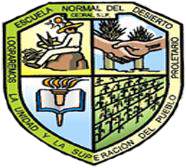 CENTRO REGIONAL DE EDUCACIÓN NORMAL “PROFRA. AMINA MADERA LAUTERIO”Código:CREN-SAC-PO-001-03Nombre del Documento:Taller: FORMACIÓN CÍVICA Y ÉTICARev. 3Nombre del Documento:Taller: FORMACIÓN CÍVICA Y ÉTICAPágina 1 de 1No.NOMBRE COMPLETOESCUELA DE PROCEDENCIA1.HERNANDEZ RODRIGUEZ JORGE RACIEL CREN "PROFRA AMINA MADERA LAUTERIO"2.MARTINEZ RODRIGUEZ MARTHA RUBICREN "PROFRA AMINA MADERA LAUTERIO"3.MUÑOZ GARCÍA ARELY CREN "PROFRA AMINA MADERA LAUTERIO"4.JOSÉ DE JESÚS MARTINEZ MEDRANOCREN "PROFRA AMINA MADERA LAUTERIO"5.OVIEDO DELGADO CORAL BRISEYDA CREN "PROFRA AMINA MADERA LAUTERIO"6.GUERRERO DÍAZ IRVIN URIELCREN "PROFRA AMINA MADERA LAUTERIO"7.YAÑEZ PALACIOS ADILENE ABIGAIL CREN "PROFRA AMINA MADERA LAUTERIO"8.CISNEROS LARA MARIA DE LOS ANGELESCREN "PROFRA AMINA MADERA LAUTERIO"9.GONZALEZ LOERA ADRIANA GUADALUPECREN "PROFRA AMINA MADERA LAUTERIO"10.MENDEZ GARCIA YESSICA NALLELYCREN "PROFRA AMINA MADERA LAUTERIO"11.LARA VILLANUEVA BRAYAM GAEL CREN "PROFRA AMINA MADERA LAUTERIO"12.DELCY NALLELY SERRATO MARTINEZ CREN "PROFRA AMINA MADERA LAUTERIO"13.ARGUELLO MATA KAREN LIZETT CREN "PROFRA AMINA MADERA LAUTERIO"14.ROMO HERRERA JENNIFER ASSIS CREN "PROFRA AMINA MADERA LAUTERIO"15.CORONADO GARCÍA JUANA NOHEMYCREN "PROFRA AMINA MADERA LAUTERIO"16.CORONADO GARCÍA ZAIRA YULISSACREN "PROFRA AMINA MADERA LAUTERIO"17.CASTILLO TOVAR JUANA ERENDIDA FRANCISCA CREN "PROFRA AMINA MADERA LAUTERIO"18.AGUIRRE CEPEDA FATIMA DEL ROCIO CREN "PROFRA AMINA MADERA LAUTERIO"19.HERNÁNDEZ MENDOZA PERLA EDITH CREN "PROFRA AMINA MADERA LAUTERIO"20.GÓMEZ REYES KATIA ITXELCREN "PROFRA AMINA MADERA LAUTERIO"21.LARA FLORES MARLÉN ARACELICREN "PROFRA AMINA MADERA LAUTERIO"22.ANGEL MANUEL ALVARADO RAMÍREZ CREN "PROFRA AMINA MADERA LAUTERIO"23.FAZ JIMÉNEZ MARÍA CRISTINA CREN "PROFRA AMINA MADERA LAUTERIO"24.GONZÁLEZ HERNÁNDEZ CASANDRA CREN "PROFRA AMINA MADERA LAUTERIO"25.JULIO FERNANDO MARTÍNEZ ESCALANTE CREN "PROFRA AMINA MADERA LAUTERIO"26.ALEXIS IVÁN AGUSTINCE CRUZ CREN "PROFRA AMINA MADERA LAUTERIO"27.SANDOVAL ORTIZ AZUCENA YARIMETHCREN "PROFRA AMINA MADERA LAUTERIO"28.ORTEGA TORRES ANGELA MARIANA CREN "PROFRA AMINA MADERA LAUTERIO"29.JHON JAIRO VALERIO PEREZCREN "PROFRA AMINA MADERA LAUTERIO"30. 